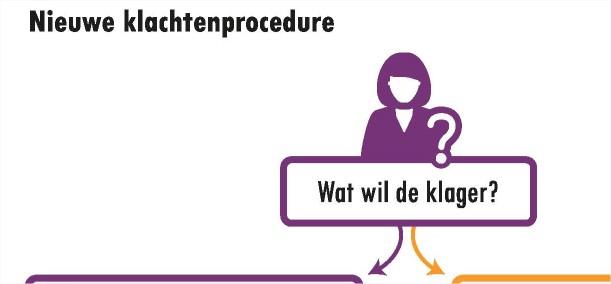 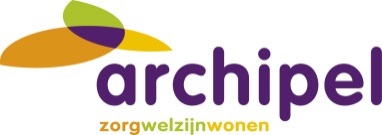 Met dit formulier kunt u een klacht indienen. Om uw klacht beter en sneller te kunnen behandelen vragen wij u de folder “Klachtenregeling Archipel” door te nemen alvorens u onderstaande vragen en gegevens invult.Klacht afkomstig van:Voorletters/achternaam	: 					geb. datum: Adres				:  Postcode/woonplaats	: Telefoon en email		: Locatie/ afdeling		: Indien u de klacht namens iemand anders indient, wie betreft het dan: Voorletters/achternaam cliënt : Relatie tot de cliënt		   : Datum klacht	(D-M-J)	   : Is deze persoon op de hoogte van het feit dat u deze klacht indient:  Ja   Nee 2. Klacht/ opmerking betreft:Zorg / behandeling BejegeningFacilitaire klacht (voeding, wasgoed, kamer, wonen) Letsel Overlast binnenshuisDiefstal/ vermissing	Anders, nl.: 		3. Omschrijving klacht/ opmerking?4. Toestemming, datum en handtekening
Na invulling en ondertekening van het formulier kunt u kiezen uit een 4-tal opties voor afhandeling van de klacht oplopend in zwaarte. Archipel prefereert hierbij dat u met de eerste optie begint omdat in een helder gesprek vaak zaken in alle redelijkheid opgelost kunnen worden.Klacht op locatieIk deponeer mijn klacht in de klachtenbus op de locatie en wil dat deze door de locatie in behandeling wordt genomen. Op de locatie wordt gekeken naar de aard van de klacht en wie er het beste naar uw klacht kan kijken.  Bespreken met cliëntenvertrouwenspersoon / klachtenfunctionarisIk wil mijn klacht bespreken met de cliëntenvertrouwenspersoon / klachtenfunctionaris van de locatie. Stuur uw formulier naar de cliëntenvertrouwenspersoon waarvan de gegevens op het informatiebord, nabij de receptie, herkenbaar wordt gemaakt.Ik wil mijn klacht bespreken met de directeur van de locatie.Het kan gebeuren dat u geen bemiddeling wenst of dat de bemiddeling niet het door u gewenste resultaat heeft gehad. U kunt uw klacht in deze gevallen laten behandelen door de onafhankelijke Klachtencommissie van Archipel.  Ik wil dat mijn klacht door de onafhankelijke klachtencommissie in behandeling wordt genomen. De onafhankelijke klachtencommissie nodigt u en de beklaagde uit voor een hoorzitting om de ingediende klacht toe te lichten. Daarna geeft de klachtencommissie na zes weken een oordeel.Stuur deze naar: Archipel	 T.a.v. ambtelijk secretaris van de klachtencommissie	 p/a Secretariaat Raad van Bestuur	 Karel de Grotelaan 415, 5654 NN, EINDHOVENIn alle gevallen wordt er zo spoedig mogelijk contact met u op genomen. Uw gegevens worden vertrouwelijk behandeld. Anonieme klachten worden niet behandeld!Ondertekening: 